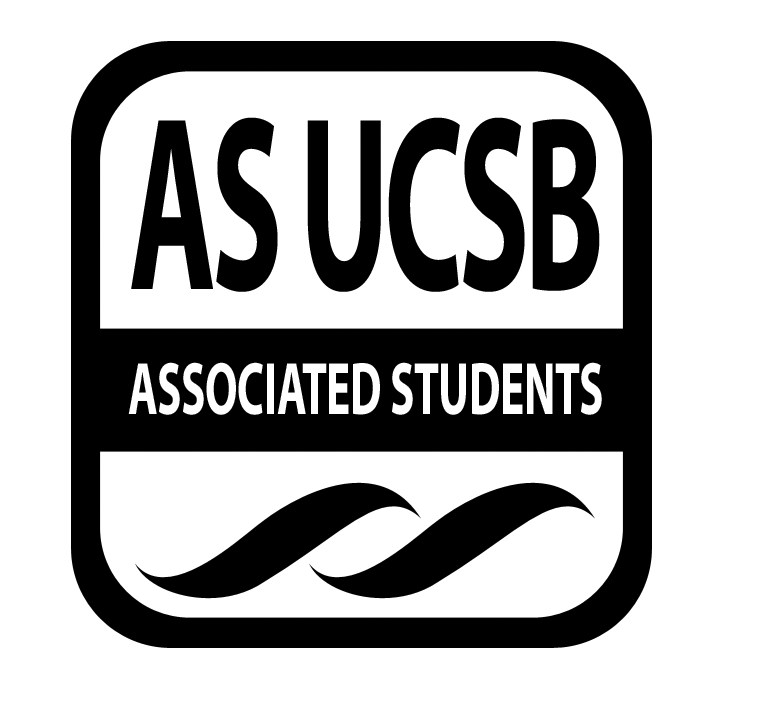 Isla Vista Tenants Union MinutesAssociated Students 5/13/22, 3:30 P.M.Pardall Center, Hybridhttps://ucsb.zoom.us/j/83484019270 CALL TO ORDER by Riley Hull at 3:35 P.M.A. ATTENDANCERoll CallIce Breaker: Excused Absences		Sydney Evans, First 10 minutes		Jonathan Roberts, Full meeting		Maia Surrendra, Full meetingMOTION/SECOND: Gurleen/JessyMotion to bundle and excuse all absences. ACTION: ConsentProxiesMOTION/SECOND: Motion to accept ACTION: B. LAND ACKNOWLEDGEMENT“Before we begin, we would like to acknowledge the Chumash people, who are the traditional custodians of this land. We pay our respects to the Chumash elders, past, present, and future, who call this place, Anisq’oyo, the land that Isla Vista sits upon, their home. As an organization that seeks just treatment of all Isla Vistans, we acknowledge the many Indigenous peoples whose homes and lives were destroyed in the long chain of events which bring us to today. This acknowledgment, though brief and in no way complete, demonstrates a commitment by this organization and this group of individuals to stand up for and give voice to the Chumash Nation and the other indiginous peoples of the region.”C. PUBLIC FORUMMembers of the publicBoard Member CandidatesD.  REPORTS Executive Officer ReportsRiley Hull - ChairSpring Honoraria Form: https://www.as.ucsb.edu/senate/honoraria/bcc-appointed-position/ Meeting NotesChloe - MarketingMove Out Workshop on the 17th 3:30-4:30PM on ZoomZoom link in LinkTree in instagram bio E. ACCEPTANCE of AGENDAMOTION/SECOND: Gurleen/RileyMotion to accept today’s agenda. ACTION: ConsentF. ACCEPTANCE of MINUTESMOTION/SECOND: Zach/JessyMotion to approve the IVTU minutes from 5/6/22.ACTION: ConsentG. ACTION ITEMS  Old Business:  MOTION/SECOND: Motion toACTION:New Business:  MOTION/SECOND: Gurleen/ZachMotion to elect Riley Hull as IVTU Chair for the 2022-2023 academic year.ACTION: 9-0-1MOTION/SECOND: Gurleen/RileyMotion to elect Jessy Gonzalez as IVTU Vice Chair for the 2022-2023 academic year.ACTION: 9-0-1MOTION/SECOND: Gurleen/SydneyMotion to elect Helena Karafilis-Spensley as IVTU Outreach Director for the 2022-2023 academic year.ACTION: 10-0-0MOTION/SECOND: Gurleen/AnnMotion to elect Tori Hausch as IVTU Legal Director for the 2022-2023 academic year.ACTION: 10-0-0MOTION/SECOND: Gurleen/JessyMotion to elect Ann Wang as IVTU Finance Director for the 2022-2023 academic year.ACTION: 9-0-1MOTION/SECOND: Gurleen/ZachMotion to elect Hannah Von Thal as IVTU Human Resources Director for the 2022-2023 academic year.ACTION: 10-0-0MOTION/SECOND: Gurleen/RileyMotion to elect Sara Hindi as IVTU Community Resident Director for the 2022-2023 academic year.ACTION: 10-0-0MOTION/SECOND: Gurleen/ZachMotion to elect Tyler Ward as IVTU SBCC Relations Director for the 2022-2023 academic year.ACTION: 10-0-0MOTION/SECOND: Gurleen/JessyMotion to elect David Sim as IVTU Technology Director for the 2022-2023 academic year.ACTION: 10-0-0H. DISCUSSION ITEMS  Hiring I. REMARKSRIP GauchoSpaceSafety alarms ! :D J. ADJOURNMENTMOTION/SECOND: Gurleen/SeanMotion to adjourn the meeting at 5:21 PM.ACTION: Consent NameNote:NameNote:Riley HullPresentSean TranPresentGurleen PablaPresentJessy GonzalezPresentSydney EvansLate, ExcusedMaia SurendraExcusedZack BrennerPresentHailey StankiewiczAbsentAnn WangPresentRanna ZahabiAbsentChloe Dinh-LuongPresentJonathan RobertsExcusedRiley JacobsPresent